Publicado en  el 14/04/2015 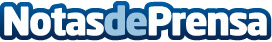 Más de la mitad de los inmigrantes que pasaron por un CIE en 2014 salieron libresDatos de contacto:Nota de prensa publicada en: https://www.notasdeprensa.es/mas-de-la-mitad-de-los-inmigrantes-que-pasaron_1 Categorias: Derecho http://www.notasdeprensa.es